.Intro 32 countRocking Chair, Toe strut ½ turn, Toe strut ½ turnVaudeville left, Heel Switches L-RVaudeville right, Step ½ turn, Step ½ turnRestart Wall 9Vine right, Flick, ½ turn flick, back rockBefore Somebody Gets Hurt (mini)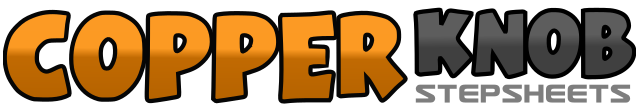 .......Count:32Wall:2Level:Beginner.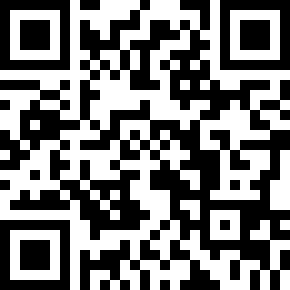 Choreographer:Dwight Birkjær (DK) - June 2015Dwight Birkjær (DK) - June 2015Dwight Birkjær (DK) - June 2015Dwight Birkjær (DK) - June 2015Dwight Birkjær (DK) - June 2015.Music:Before Somebody Gets Hurt - Kevin FowlerBefore Somebody Gets Hurt - Kevin FowlerBefore Somebody Gets Hurt - Kevin FowlerBefore Somebody Gets Hurt - Kevin FowlerBefore Somebody Gets Hurt - Kevin Fowler........1-4Rock fwd. R, recover L, rock back R, recover L5-8½ turn left R toe touch, R heel down, ½ turn left L toe touch, L heel down1-4Cross R over L, L to side, R heel tap, R beside L5-8L heel tap, L beside R, R heel tap, R beside L1-4Cross L over R, R to side, L heel tap, L beside R5-8Step R fwd. ½ turn left, step fwd. R, ½ turn left1-4R to side, L behind R, R to side, Flick L behind R5-8¼ turn left, ¼ turn left flick R behind L, rock back R, recover L